Massachusetts Department of Public Health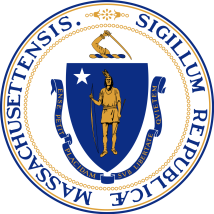 Acute Care Hospital COVID-19 Monoclonal Antibody Therapeutics Response Form After reviewing the DPH Allocation Framework, please provide responses to all of the following questions and return the completed Response Form to Katrina Stanziano, Katrina.Stanziano@mass.gov. Hospital or Hospital System InformationHospital or Hospital System InformationHospital Name or Hospital System Name:Primary Point of Contact:Primary POC Email:Primary POC Phone:Secondary Point of Contact:Secondary POC Email:Secondary POC Phone:Delivery Address:Delivery Instructions: Yes                  No My hospital or hospital system can establish, at least 5 days per week infusion capacity for individuals with COVID-19 in accordance with the bamlanivimab and casirivimab/imdevimab EUAs.  Yes                  NoMy hospital or hospital system will implement the DPH Allocation Framework that selects patients from among those meeting eligibility criteria. Yes                  NoMy hospital or hospital system can establish infusion capacity for individuals with COVID-19 in accordance with all applicable state and federal requirements. Weekly Total: This is the total number of infusions my hospital or hospital system can administer each week.   Yes                  NoMy hospital or hospital system has established a central number and point of contact for individuals and clinicians to call for appointments. Central Number:Point of Contact: Yes                  NoMy hospital or hospital system will share information about the central number with testing sites, community health centers, clinicians and others in our catchment area. Yes                  NoMy hospital or hospital system will develop strategies to meet the transportation needs for individuals with COVID-19 who are without transportation resources. Yes                  NoMy hospital or hospital system will report data on a weekly basis to DPH as directed. 